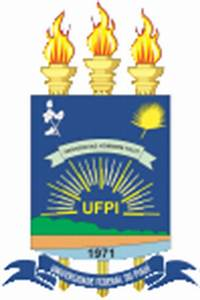 UNIVERSIDADE FEDERAL DO PIAUÍ 
COLÉGIO TÉCNICO DE TERESINACampus Universitário Petrônio Portela – Bairro Ininga – 64.049-550 – Teresina-PIFone: (86) 3215-5694 – homepage: www.ufpi.br/cttE-mail: cat@ufpi.edu.brREUNIÕES DO CONSELHO SUPERIOR DO CTT 2022As reuniões Ordinárias serão realizadas às 16h30min, na última quinta-feira útil de cada mês, sendo incluídos na pauta das respectivas reuniões os processos a serem protocolados/recebidos na Recepção da Diretoria até a segunda-feira da mesma semana.***As reuniões extraordinárias serão convocadas de acordo com a necessidade Data Limite para recebimento de processosData da Reunião26/09/202229/09/202224/10/202227/10/202221/11/202224/11/202212/12/202215/12/2022